My signature on this assessment confirms I have used no outside resources and adhered to all assessment protocols assigned to this daily grade/quiz/test/exam.Accel Precalc		         Quiz #10       			Name ________________________Unit 6: Graphs and Inverses of Trig Functions Lessons 1 – 4; Evaluate Trig Functions, Graphing Sine and Cosine; Amplitude, Period, Phase Shift, Vertical Displacement [45 total pts]			         Four-Function Calculator OnlyChoose the letter for the correct equation for the given graph.  There is only one  correct answer.[4 pts each]Use these interval for ALL graphs:  Intervals on x-axis:          Intervals on y-axis:  1        1.	A.  y = -cos(x  + )		________		2.	A.   y = sin x  + 1	________	B.  y = sin (x) – 2 						B.   y = cos (x - ) +1             C.  y = sin (x –  )						C.   y = -2sin x + 1	D.  y = -2 cos (x)                                                                    D.   y = -2cos x + 1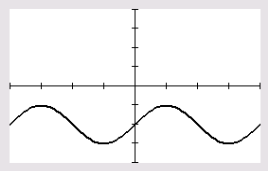 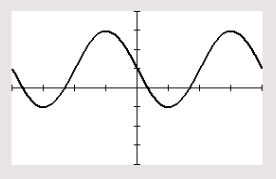 3.	A.   y = sin (x –  )                     __________		4.	A.   y = sin ( ½ x ) + 1        _________B.   y = cos (x + )						B.   y = cos (2x) + 1	C.   y = sin (x –)						C.   y = cos ( ½ x ) + 1             D.   y = cos (x – )						D.   y = sin (2x) + 1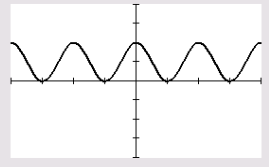 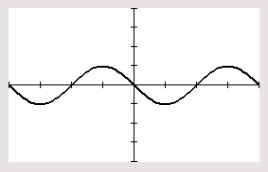 Choose letter for the correct graph for the equation.  There is only one correct answer. Follow scale given on each graph .[4 pts each]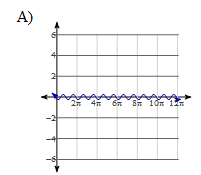 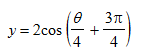 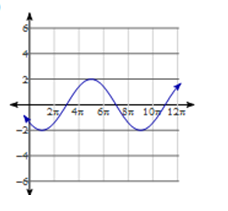 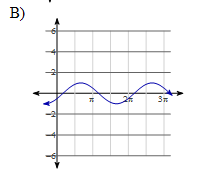 5. 		                  _________ 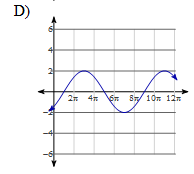 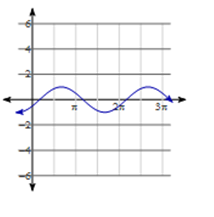 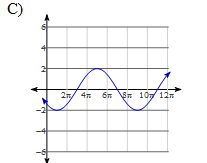 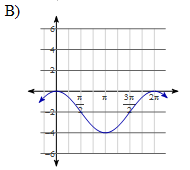 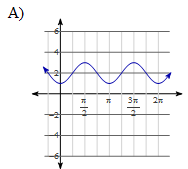 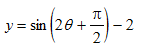 6.  				  ___________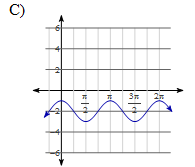 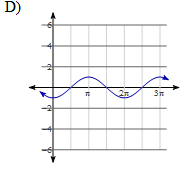 7.    Write the equation of a sine function given the following information.[4 pts]		      amplitude = 3    		new period =     		phase shift = /4 left    	vertical shift = 1 up         reflect across x-axisy = _______________________________________8.  Write the equation of a cosine function given the following information.[4 pts]		     amplitude = 5   		new period = 4   		phase shift = /2 right	  vertical shift = 3 down     no reflectiony = ______________________________________Give the exact value for each of the following. Reduce all fractions.[3 pts each]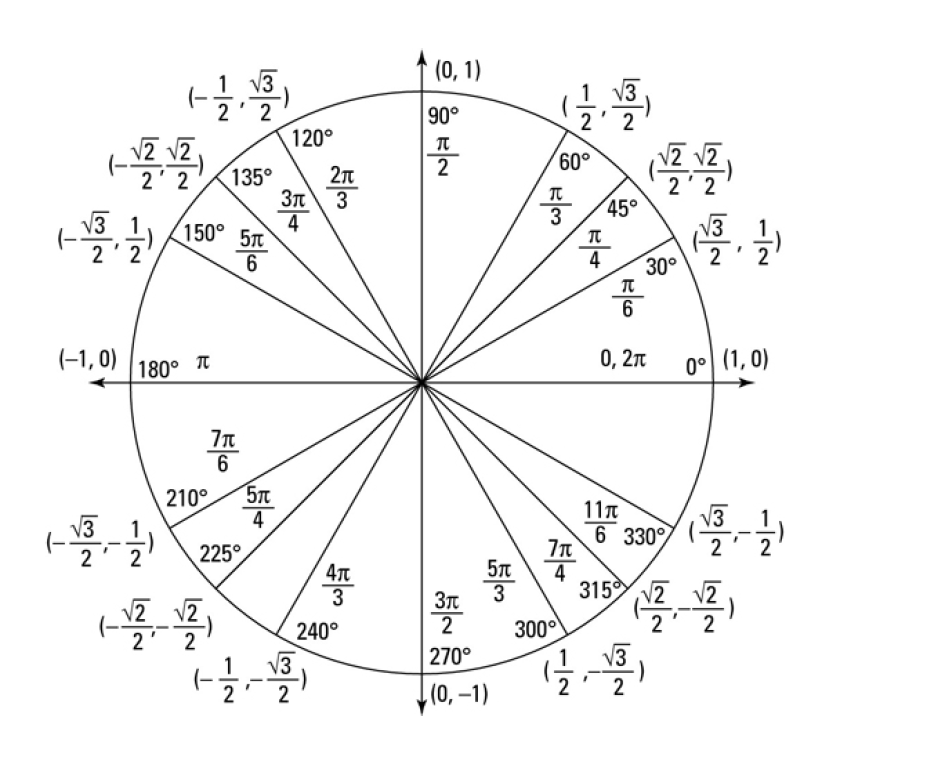            9.  cos 	____________                          10. tan          _____________           11.  csc        _____________12.    Given the point that corresponds to the angle  in the coordinate plane, find the        exact value of tan .   [3 pts]						_____________13.  State the quadrant in which  lies given cot  < 0 and sec  > 0.[1 pt] ______